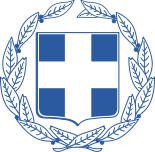 ΘΕΜΑ: Πρόσκληση εκδήλωσης ενδιαφέροντος για εισηγήσεις στην Πανελλαδική Διαδικτυακή Δι-ημερίδα με θέμα « Διδασκαλία Αγγλικής Γλώσσας στην πρώιμη παιδική ηλικία» Έχοντας υπόψη: 1) την με  αριθμ. ΦΕΚ 3882/12-9-2020, τ. Β’ με θέμα: «Παροχή σύγχρονης εξ αποστάσεως εκπαίδευσης για το σχολικό έτος 2020-2021». 2) την με  αριθμ. ΦΕΚ 4900/7-11-2020, τ. Β’ με θέμα: «Τροποποίηση της υπό στοιχεία 120126/ΓΔ4/ 12-09-2020 υπουργικής απόφασης «Σύγχρονη εξ αποστάσεως εκπαίδευση για το σχολικό έτος 2020-2021» (Β’ 3882)».3) την με  αριθμ.ΦΕΚ 5044/14-11-2020, τ. Β’ με θέμα: «Τροποποίηση της υπό στοιχεία 120126/ΓΔ4/ 12-09-2020 κοινής απόφασης της Υπουργού και της Υφυπουργού Παιδείας και Θρησκευμάτων με θέμα: «Σύγχρονη εξ αποστάσεως εκπαίδευση για το σχολικό έτος 2020-21» (Β’ 3882)».4) την με αριθμ. Φ.7/76108/ΓΔ4/17-06-2020 (ΦΕΚ 24198/18-06/-2020/τ.Β’) Υ.Α «Δραστηριότητες στην αγγλική γλώσσα στο Νηπιαγωγείο»5) την με  αριθμ. Φ.7/82462/ΓΔ4/30-6-2020 Υ.Α (ΦΕΚ 2653/30-06-2020/τ. Β΄) «Ορισμός νηπιαγωγείων για την πιλοτική εισαγωγή δραστηριοτήτων στην αγγλική γλώσσα στο Νηπιαγωγείο»6) την με αριθμ. Φ.7/ΖΧ/110585/Δ1/26/08/2020 εγκύκλιο του Υπουργείου Παιδείας και ΘρησκευμάτωνΑγαπητές/οι συνάδελφοιΧρόνια πολλά. Με υγεία! Οι υπογραφόμενοι/ες ΣΕΕ Αγγλικής Γλώσσας σας ενημερώνουμε ότι συνδιοργανώνουμε  επιμορφωτική διαδικτυακή δι-ημερίδα σε εθνικό επίπεδο την Παρασκευή και το Σάββατο, 28-29 Μαΐου 2021 για τους εκπαιδευτικούς ΠΕ06. Τίτλος της διημερίδας είναι: «Η διδασκαλία της Αγγλικής Γλώσσας στην πρώιμη παιδική ηλικία» Στόχος της διημερίδας αυτής είναι να παρουσιαστούν διδακτικές πρακτικές που εστιάζουν στην πρώιμη παιδική ηλικία με έμφαση στην ανάπτυξη των προ-αναγνωστικών δεξιοτήτων (pre-literacy skills). Καλείστε να συμμετάσχετε στη δι-ημερίδα με εισηγήσεις, εκδηλώνοντας το ενδιαφέρον σας στα αντίστοιχα πεδία της ηλεκτρονικής φόρμας. Παρακαλούμε να συμπληρώσετε τη φόρμα, την οποία θα βρείτε εδώ μέχρι τις 16/05/2021. Με νεότερο έγγραφο θα ενημερωθείτε σχετικά με τον προγραμματισμό της επιμόρφωσης αφού ληφθούν υπόψη οι απαντήσεις σας. Οι Συντονιστές Εκπαιδευτικού Έργου ΠΕ06ΑΛΕΞΑΝΔΡΟΠΟΥΛΟΥ ΜΑΡΙΑΝΘΗ -ΠΕΚΕΣ ΙΟΝΙΩΝ ΝΗΣΩΝ ΚΕΡΚΥΡΑΑΝΑΣΤΑΣΙΑΔΟΥ ΑΛΕΞΑΝΔΡΑ- 3ο ΠΕΚΕΣ ΘΕΣΣΑΛΟΝΙΚΗΣΑΝΔΡΙΤΣΟΠΟΥΛΟΥ  ΜΑΡΙΑ- 4ο ΠΕΚΕΣ ΑΤΤΙΚΗΣΒΡΕΤΤΟΥ ΑΘΗΝΑ- 4ο ΠΕΚΕΣ ΘΕΣΣΑΛΟΝΙΚΗΣΔΕΛΗΜΠΑΝΙΔΟΥ ΓΕΩΡΓΙΑ- 2ο ΠΕΚΕΣ ΘΕΣΣΑΛΟΝΙΚΗΣΚΑΡΑΓΙΑΝΝΗ ΕΥΑΓΓΕΛΙΑ- 5ο ΠΕΚΕΣ ΑΤΤΙΚΗΣΚΕΡΑΜΙΔΑ ΑΡΕΤΗ -ΠΕΚΕΣ ΗΠΕΙΡΟΥΜΑΥΡΟΒΟΥΝΙΩΤΗ  ΔΕΣΠΟΙΝΑ -ΠΕΚΕΣ ΣΤΕΡΕΑΣ ΕΛΛΑΔΑΣΜΠΑΤΣΙΛΑ ΜΑΡΙΑΝΘΗ -ΠΕΚΕΣ ΘΕΣΣΑΛΙΑΣ ΠΑΝΑΓΙΩΤΙΔΟΥ ΑΝΑΣΤΑΣΙΑ-ΠΕΚΕΣ  ΑΝΑΤ. ΜΑΚΕΔΟΝΙΑΣ Κ ΘΡΑΚΗΣΠΑΠΑΔΟΠΟΥΛΟΥ ΕΛΕΝΗ-ΠΕΚΕΣ  Ν. ΑΙΓΑΙΟΥΠΟΖΟΥΚΙΔΗΣ ΝΙΚΟΣ -ΠΕΚΕΣ ΔΥΤ. ΜΑΚΕΔΟΝΙΑΣΠΟΥΛΛΑ ΕΛΕΝΗ-ΠΕΚΕΣ ΚΡΗΤΗΣΜΑΝΙΑΚΑΣ ΘΕΟΔΩΡΟΣ -1ο ΠΕΚΕΣ ΘΕΣΣΑΛΟΝΙΚΗΣΣΑΡΡΗ ΟΥΡΑΝΙΑ -ΠΕΚΕΣ ΠΕΛΟΠΟΝΝΗΣΟΥ  ΣΚΙΑΔΑΣ ΓΡΗΓΟΡΗΣ-ΠΕΚΕΣ ΔΥΤ. ΕΛΛΑΔΑΣΧΟΥΣΟΣ ΒΕΛΙΣΣΑΡΙΟΣ  3ο ΠΕΚΕΣ ΑΤΤΙΚΗΣΣτη διάθεσή σας για πρόσθετες πληροφορίες/διευκρινίσεις.Ελένη Πουλλά ΣΕΕ ΠΕ06 ΠΕΚΕΣ ΚΡΗΤΗΣ 